Об утверждении Плана мероприятий по профилактике суицида среди несовершеннолетних в Яльчикском районе до 2025 года         В целях организации профилактической работы по предупреждению суицидальных действий среди подростков, развития стрессоустойчивости, сохранения и укрепления психического здоровья несовершеннолетних, во исполнение распоряжения Кабинета Министров Чувашской Республики от 01.04.2021, № 229-р администрация  Яльчикского района  п о с т а н о в л я е т:1.  Утвердить прилагаемый План мероприятий по профилактике суицидасреди несовершеннолетних в Яльчикском районе до 2025 года (далее План).2. Ответственным за реализацию Плана обеспечить своевременное выполнение мероприятий, предусмотренных Планом.3. Главам сельских поселений, органам и учреждениям системы профилактики безнадзорности и правонарушений несовершеннолетних принять активное участие в реализации мероприятий, предусмотренных   Планом.4.Контроль за исполнением настоящего постановления возложить на заместителя главы администрации Яльчикского района Павлову М.Н. 5. Настоящее постановление подлежит официальному опубликованию в информационном бюллетене «Вестник Яльчикского района». Глава администрацииЯльчикского района                                                                               Л.В. Левый Приложение                                                                                                                                                                               к постановлению администрации                                                                                                                                                                                                                         Яльчикского района ЧР                                                                                                                                                                                                       от 14.04.2021г. № 178                                                                                                   План мероприятий по профилактике суицида среди несовершеннолетних в Яльчикском районе Чувашской Республики до 2025 годаЧёваш РеспубликиЕлч.к район.Елч.к районадминистраций.ЙЫШЁНУ2021 =?  апрел.н14-м.ш. №178 Елч.к ял.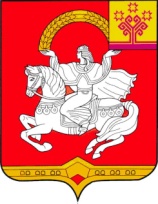 Чувашская РеспубликаЯльчикский район  Администрация       Яльчикского района          ПОСТАНОВЛЕНИЕ«14» апреля  2021 г? №178  село Яльчики№ п\пНаименование мероприятияСрокисполненияСрокисполненияОтветственныеисполнители(по согласованию)Ожидаемый результатI. Межведомственное взаимодействие по профилактике суицидаI. Межведомственное взаимодействие по профилактике суицидаI. Межведомственное взаимодействие по профилактике суицидаI. Межведомственное взаимодействие по профилактике суицидаI. Межведомственное взаимодействие по профилактике суицидаI. Межведомственное взаимодействие по профилактике суицида1.Совершенствование и ведение мониторинга, анализ  завершенных и незавершенных случаев суицида в Яльчикском районе Чувашской Республики с выявлением причин и условий, способствовавших суициду (в возрастных группах 5–9 лет, 10–14 лет, 15–17 лет)постоянноБУ ЧР «Яльчикская ЦРБ»,ЯРОО и МП,ОП МО МВД «Комсомольский»,КДН и ЗП БУ ЧР «Яльчикская ЦРБ»,ЯРОО и МП,ОП МО МВД «Комсомольский»,КДН и ЗП профилактика суицидального поведения; выявление и устранение причин и условий, способствующих суициду 2.Организация работы межведомственных рабочих групп при КДН и ЗП администрации Яльчикского района Чувашской Республики в целях своевременного выявления лиц, находящихся в трудной жизненной ситуации, и оказания им правовой, социальной, психологической, медицинской и иной поддержки постоянноБУ ЧР «Яльчикская ЦРБ»,ЯРООиМП, ОП МО МВД «Комсомольский», БУ ЧР «Яльчикский ЦСОН» МТ и СЗ ЧР, КДНиЗП , МБОУ ППМС-центр Яльчикского района БУ ЧР «Яльчикская ЦРБ»,ЯРООиМП, ОП МО МВД «Комсомольский», БУ ЧР «Яльчикский ЦСОН» МТ и СЗ ЧР, КДНиЗП , МБОУ ППМС-центр Яльчикского района 100-процентный охват социально неблагополучных семей в целях своевременного выявления лиц, находящихся в трудной жизненной ситуации3.Проведение мероприятий по профилактике суицидальных проявлений среди несовершеннолетних в Яльчикском районе Чувашской Республики постоянноБУ ЧР «Яльчикская ЦРБ»,ЯРОО и МП,ОП МО МВД «Комсомольский»,КДН и ЗПБУ ЧР «Яльчикская ЦРБ»,ЯРОО и МП,ОП МО МВД «Комсомольский»,КДН и ЗПраннее выявление семейного неблагополучия; профилактика социального сиротства и аутодеструктивного поведения у несовершеннолетних4.Привлечение несовершеннолетних к регулярным занятиям физической культурой и спортом, организация и проведение физкультурных и спортивных мероприятийпостоянноЯРОО и МПЯРОО и МПформирование у несовершеннолетних культуры здорового образа жизни, повышение их стрессоустойчивости5.Обеспечение эффективной работы средств массовой информации по формированию социально одобряемых форм поведения в трудной жизненной ситуациипостоянноснижение риска возникновения случаев суицида6.Проведение круглых столов со специалистами медицинских и образовательных организаций с привлечением средств массовой информации, родительской общественности, представителей общественных и религиозных организаций по выработке предложений, направленных на сохранение психического здоровья детей и подростковпостоянноБУ ЧР «Яльчикская ЦРБ»,ЯРООиМП,ОП МО МВД «Комсомольский», БУ ЧР «Яльчикский ЦСОН» МТ и СЗ ЧР, КДНиЗП , МБОУ ППМС-центр Яльчикского районаБУ ЧР «Яльчикская ЦРБ»,ЯРООиМП,ОП МО МВД «Комсомольский», БУ ЧР «Яльчикский ЦСОН» МТ и СЗ ЧР, КДНиЗП , МБОУ ППМС-центр Яльчикского районаразработка общественно значимых предложений, направленных на сохранение психического здоровья детей и подростковОрганизация занятости во внеурочное время несовершеннолетних, находящихся в социально опасном положениипостоянноЯРООиМП,ОП МО МВД «Комсомольский», БУ ЧР «Яльчикский ЦСОН» МТ и СЗ ЧР, КДНиЗП ЯРООиМП,ОП МО МВД «Комсомольский», БУ ЧР «Яльчикский ЦСОН» МТ и СЗ ЧР, КДНиЗП Снижение риска безнадзорности у несовершеннолетних из неблагополучных и малообеспеченных семей 2. Организация системы профилактики суицида и аутоагрессивного поведениясреди несовершеннолетних и молодежи2. Организация системы профилактики суицида и аутоагрессивного поведениясреди несовершеннолетних и молодежи2. Организация системы профилактики суицида и аутоагрессивного поведениясреди несовершеннолетних и молодежи2. Организация системы профилактики суицида и аутоагрессивного поведениясреди несовершеннолетних и молодежи2. Организация системы профилактики суицида и аутоагрессивного поведениясреди несовершеннолетних и молодежи2. Организация системы профилактики суицида и аутоагрессивного поведениясреди несовершеннолетних и молодежи1.Проведение с обучающимися общеобразовательных организаций воспитательной работы, направленной на формирование у них правосознания, высоких нравственных качеств, принципов здорового образа жизни, предупреждение аддиктивного и суицидального поведения несовершеннолетних, в том числе с целью профилактики повторных суицидальных попытокпостояннопостоянноБУ ЧР «Яльчикская ЦРБ»,ЯРООиМП,ОП МО МВД «Комсомольский», БУ ЧР «Яльчикский ЦСОН» МТ и СЗ ЧР, КДНиЗП , МБОУ ППМС-центр Яльчикского районаснижение риска возникновения суицида среди несовершеннолетних, повышение их стрессоустойчивости2.Выявление суицидальных наклонностей среди детей и подростков в образовательных организацияхпостояннопостоянноЯРООиМП, МБОУ ППМС-центр Яльчикского районапсиходиагностическое обследование несовершеннолетних3.Разработка и реализация индивидуальных программ реабилитации несовершеннолетних, находящихся в социально опасном положениипостояннопостоянноБУ ЧР «Яльчикская ЦРБ»,ЯРООиМП,ОП МО МВД «Комсомольский», БУ ЧР «Яльчикский ЦСОН» МТ и СЗ ЧР, КДНиЗП , МБОУ ППМС-центр Яльчикского районаоказание экстренной психологической помощи несовершеннолетним и их родителям или иным законным представителям, снижение (преодоление) агрессивности и конфликтности, формирование социальных навыков, социализация несовершеннолетних4.Проведение в образовательных организациях обучения родителей (законных представителей) несовершеннолетних формированию культуры профилактики суицидального поведения несовершеннолетних с освещением вопросов, касающихся психологических особенностей развития детей и подростков, факторов суицидального поведения, необходимости своевременного обращения к психологам и психиатрам в случае резкого изменения поведения несовершеннолетнегопостояннопостоянноБУ ЧР «Яльчикская ЦРБ»,ЯРООиМП,ОП МО МВД «Комсомольский», БУ ЧР «Яльчикский ЦСОН» МТ и СЗ ЧР, КДНиЗП , МБОУ ППМС-центр Яльчикского районасодействие в предотвращении случаев суицида5.Проведение для несовершеннолетних тренингов и индивидуально-психологических консультацийпостояннопостоянноМБОУ ППМС-центр Яльчикского районаформирование у несовершеннолетних культуры здорового образа жизни, повышение их стрессоустойчивости6.Проведение психокоррекционной и социальной работы в образовательных организациях с несовершеннолетними, склонными к аддиктивным формам поведения, и их родителями (законными представителями)постояннопостоянноМБОУ ППМС-центр Яльчикского районапредотвращение случаев суицида у несовершеннолетних, страдающих психическими и наркологическими заболеваниями, снижение риска их социальной и психологической дезадаптации3. Информационно-просветительские мероприятия по пропаганде здорового образа жизнии преодолению кризисных состояний3. Информационно-просветительские мероприятия по пропаганде здорового образа жизнии преодолению кризисных состояний3. Информационно-просветительские мероприятия по пропаганде здорового образа жизнии преодолению кризисных состояний3. Информационно-просветительские мероприятия по пропаганде здорового образа жизнии преодолению кризисных состояний3. Информационно-просветительские мероприятия по пропаганде здорового образа жизнии преодолению кризисных состояний1.Проведение комплекса мероприятий в рамках акции «10 сентября – Всемирный день предотвращения суицидов»ежегоднос 1 по 10 сентябряежегоднос 1 по 10 сентябряБУ ЧР «Яльчикская ЦРБ»,ЯРООиМП, ОП МО МВД «Комсомольский», БУ ЧР «Яльчикский ЦСОН» МТ и СЗ ЧР, КДНиЗП , МБОУ ППМС-центр Яльчикского районаповышение информированности населения о работе организаций, оказывающих помощь в кризисных ситуациях; содействие в 
предотвращении случаев суицида 2.Проведение Всероссийской акции «Минута детского телефона доверия» в рамках информационно-рекламной кампании общероссийского детского телефона доверия и Международного дня детского телефона доверияежегодно17 маяежегодно17 маяБУ ЧР «Яльчикская ЦРБ»,ЯРООиМП, ОП МО МВД «Комсомольский», БУ ЧР «Яльчикский ЦСОН» МТ и СЗ ЧР, КДНиЗП , МБОУ ППМС-центр Яльчикского районаобеспечение доступности общероссийского детского телефона доверия3.Реализация мер, направленных на снижение тревожности обучающихся при подготовке и прохождении государственной итоговой аттестации; контроль со стороны администраций общеобразовательных организаций за профессиональной компетентностью педагогов, формой общения педагогов с обучающимисяпостояннопостоянноБУ ЧР «Яльчикская ЦРБ»,ЯРООиМП,ОП МО МВД «Комсомольский», БУ ЧР «Яльчикский ЦСОН» МТ и СЗ ЧР, КДНиЗП , МБОУ ППМС-центр Яльчикского районанедопущение фактов суицидального поведения обучающихся вследствие стресса при подготовке и прохождении государственной итоговой аттестации4.Разработка и последующее тиражирование информационно-просветительских материалов для населения о раннем выявлении признаков депрессии, о работе организаций, оказывающих помощь в кризисных ситуацияхпостояннопостоянноБУ ЧР «Яльчикская ЦРБ»,ЯРООиМП,БУ ЧР «Яльчикский ЦСОН» МТ и СЗ ЧР, КДНиЗП , МБОУ ППМС-центр Яльчикского районаповышение информационной грамотности населения